Anmeldung Deutschkurse 2023 / 2024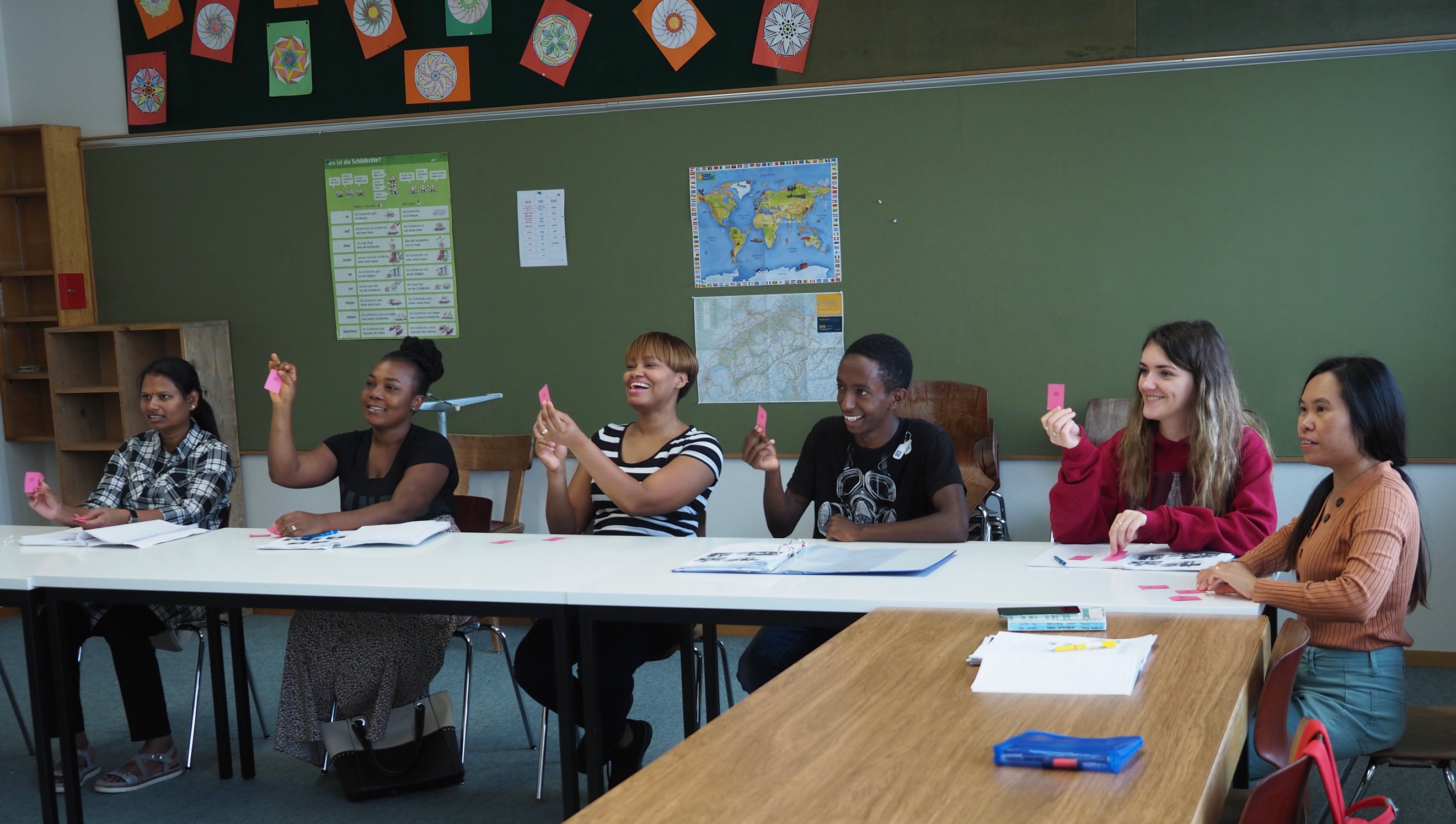 Deutschkurse für Kinder und Erwachsene (ElKi-Deutsch) Die Deutschkurse in Schmitten tragen dazu bei, dass sich Erwachsene und Kinder im Vorschulalter im Alltag besser zurechtfinden, wertvolle Kontakte knüpfen und sich erfolgreich integrieren können. Die Kurse werden vom Kanton subventioniert und von der Gemeinde finanziell unterstützt.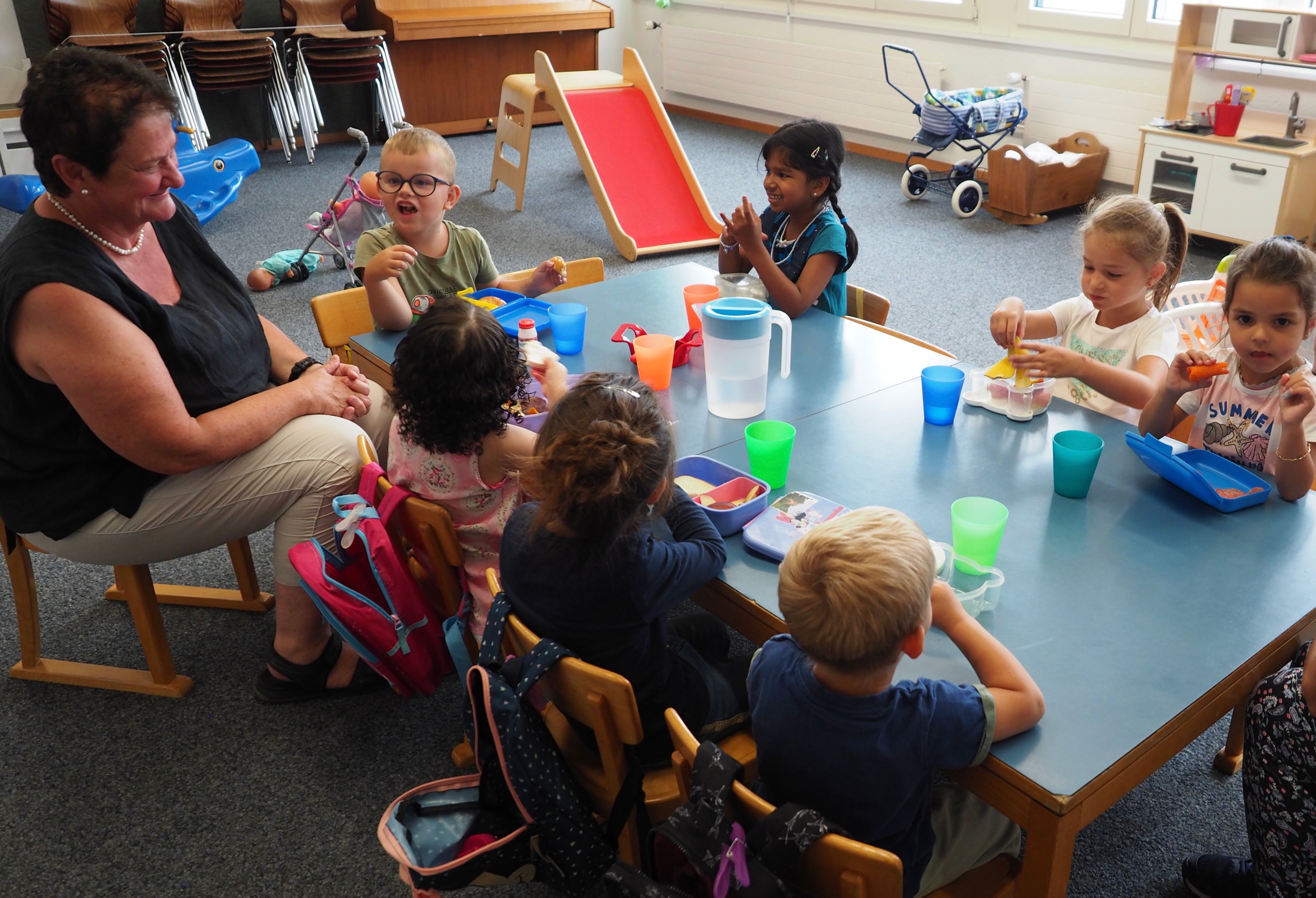 Wer kann kommen? - Erwachsene: AnfängerInnen bis Fortgeschrittene (A1-B1) - Kinder mit Elternteil im Erwachsenenkurs: 1-jährig bis 1.KG/1H- Kinder OHNE Elternteil im Erwachsenenkurs: 2-jährig bis 1.KG/1HWas sind die Vorteile?- Kinder lernen die Sprache spielerisch und bereiten sich auf den Kindergarteneintritt vor.- Im Vormittagskurs: 5x/Jahr Unterstützung durch Fachpersonen in Erziehungsfragen.- Bessere Chancen für Schule, Ausbildung und Beruf, Vorbereitung auf Sprachprüfungen.- Gemeinsames Lernen motiviert.- Integration und Kontakte knüpfen wird erleichtert.Angebot Anmeldeformular Deutschkurse 2023/2024Bitte füllen Sie das Formular KOMPLETT aus.Bitte kreuzen Sie das gewünschte Angebot an. Anmeldung Kind Mit Ihrer Unterschrift akzeptieren Sie folgende Pflichten:Teilnehmende nehmen mindestens 1x pro Woche am Unterricht teil. Teilnehmende melden sich vor Kursbeginn bei der Kursleitung ab, wenn sie verhindert sind. Teilnehmende bezahlen die Kurskosten von Fr. 120.-/Jahr bei Kursbeginn. Versicherung ist Sache der Teilnehmenden.Bitte senden Sie dieses Formular an die Gemeindeverwaltung Schmitten
oder per E-Mail an deutschkurse@schmitten.chSie erhalten eine Bestätigung per E-Mail oder SMS. Tag und UhrzeitDatumTeilnehmendeMITTWOCH19:00 - 21:00 Uhr30.08.2023 – 03.07.2024- Erwachsene AnfängerInnenDONNERSTAG9:00 – 11:00 Uhr31.08.2023 – 04.07.2024- Erwachsene Fortgeschrittene- KinderDONNERSTAG19:00 – 21:00 Uhr31.08.2023 – 04.07.2024- Erwachsene FortgeschritteneFREITAG9:00 – 11: 00 Uhr01.09.2023 – 05.07.2024- Erwachsene AnfängerInnen- KinderWo:Schulhaus BLAU, Bahnhofstr. 6, Zimmer 8/13Ferien:Während den Schulferien und Feiertagen findet kein Kurs statt. Kosten:120 Fr. pro Familie oder EinzelpersonAnmeldung:Ab sofort, bis 14. August 2023Späterer Einstieg ist nur bei freien Plätzen und passenden Angeboten möglich. Anmeldeformular - auf der Gemeinde abholbar- als Download https://www.schmitten.ch/de/bildung/integration/- per Mail anfordern bei deutschkurse@schmitten.chKursleitung:Erwachsene: Susanna Amstutz, Judith CarrelKinder: Therese Kobel und Annabella BangerterFür Fragen:Anna Rappo (Koordinatorin): 079 687 08 60, deutschkurse@schmitten.ch, VornameTelefonNameGeburtsdatumAdresseNationalitätPLZ/OrtAufenthalts-
bewilligungE-Mailgültig bis MITTWOCH19:00 - 21:00 Uhr30.08.2023 – 03.07.2024- Erwachsene AnfängerInnennur erwachsene PersonDONNERSTAG9:00 – 11:00 Uhr31.08.2023 – 04.07.2024- Erwachsene Fortgeschrittene- Kinder nur erwachsene Person nur Kind Kind und erwachsene Person DONNERSTAG19:00 – 21:00 Uhr31.08.2023 – 04.07.2024- Erwachsene Fortgeschrittene nur erwachsene Person nur Kind Kind und erwachsene PersonFREITAG9:00 – 11: 00 Uhr01.09.2023 – 05.07.2024- Erwachsene AnfängerInnen- Kinder nur erwachsene PersonVornameName Geburts-datum  Mädchen           JungeVornameName Geburts-datum  Mädchen           JungeVornameName Geburts-datum  Mädchen           JungeOrt und Datum Unterschrift 